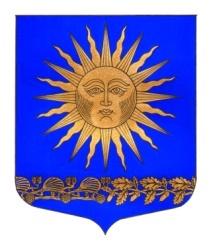 МУНИЦИПАЛЬНЫЙ  СОВЕТВНУТРИГОРОДСКОГО МУНИЦИПАЛЬНОГО  ОБРАЗОВАНИЯ  САНКТ-ПЕТЕРБУРГА ПОСЕЛОК СОЛНЕЧНОЕ ШЕСТОГО СОЗЫВА___________________________________________________________________________Р Е Ш Е Н И Е                                                                                                   от  « 10 » сентября 2020 года                                                                               № 23«Об отчете главы МА перед муниципальным советом МО поселок Солнечное»Заслушав и обсудив отчет  главы местной администрации МО поселок Солнечное  В.А. Барашковой перед муниципальным советом МО поселок Солнечное Муниципальный совет решил: Принять отчет главы МА МО поселок Солнечное по исполнению местного бюджета и реализации вопросов местного значения к сведению.Решение вступает в силу   с момента принятия.Контроль за исполнением решения возложить на  Главу МО-Председателя МС поселок Солнечное Сафронова М.А. Председатель МС –Глава МО п. Солнечное                                                         М.А.Сафронов